DANE OSOBOWE KANDYDATADANE OSOBOWE RODZICÓW/OPIEKUNÓW Wyrażam zgodę na przetwarzanie moich danych osobowych oraz mojego dziecka dla potrzeb niezbędnych do realizacji procesu rekrutacji do Zespołu Szkół w Połczynie-Zdroju.Administratorem danych przetwarzanych w ramach procesu rekrutacji jest Zespół Szkół w Połczynie-Zdroju, ul. Staszica 6. Podstawą prawną przetwarzania danych jest art. 6 ust. 1 lit c) Rozporządzenia Parlamentu Europejskiego i Rady (UE) 2016/679
 z dnia 27 kwietnia 2016 r. w sprawie ochrony osób fizycznych w związku z przetwarzaniem danych osobowych i w sprawie swobodnego przepływu takich danych oraz uchylenia dyrektywy 95/46/WE (ogólnego rozporządzenia o ochronie danych) (Dz. Urz. UE 2016: L.119/1), dalej zwane RODO, w związku z art. 149 ust. 4 ustawy z dnia 14 grudnia 2016 roku Przepisy wprowadzające ustawę - Prawo oświatowe (Dz. U. z 2017 r. poz. 60).....................................................                   ....................................................................................................…………………………                           ................................................................................                 Data               Podpis rodziców (opiekunów)   Podpis kandydata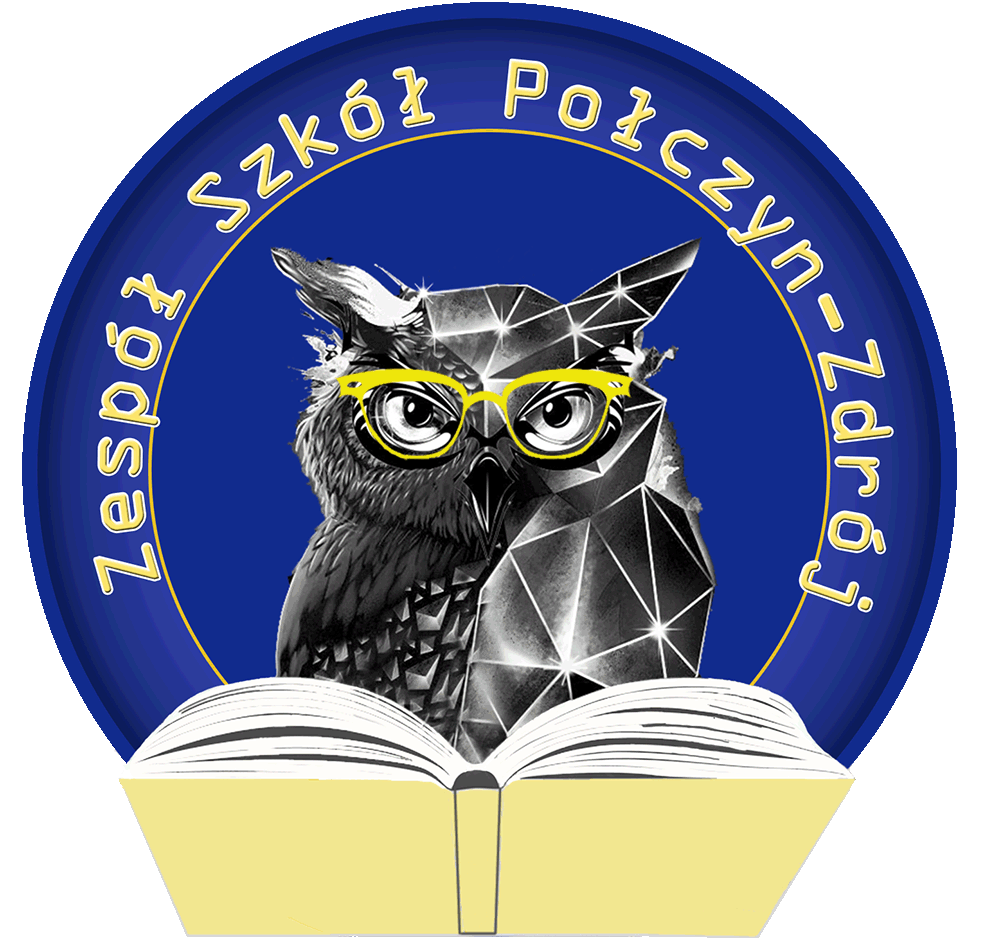 tel. 94 3662083                                                                                     e-mail: sektetariat@zspolczyn.edu.plwww.zspolczyn.edu.pl              PODANIE O PRZYJĘCIE DO SZKOŁY              Zespół Szkół w Połczynie-ZdrojuPierwsze imięPierwsze imięPierwsze imięPierwsze imięPierwsze imięPierwsze imięPierwsze imięPierwsze imięPierwsze imięPierwsze imięPierwsze imięDrugie imię                            Drugie imię                            Drugie imię                            Drugie imię                            Drugie imię                            Drugie imię                            Drugie imię                            Drugie imię                            Drugie imię                            Drugie imię                            Drugie imię                            NazwiskoPESEL PESEL PESEL PESEL PESEL PESEL PESEL PESEL PESEL PESEL PESEL Data urodzenia DD-MM-RRData urodzenia DD-MM-RRData urodzenia DD-MM-RRData urodzenia DD-MM-RRData urodzenia DD-MM-RRData urodzenia DD-MM-RRData urodzenia DD-MM-RRData urodzenia DD-MM-RRData urodzenia DD-MM-RRData urodzenia DD-MM-RRData urodzenia DD-MM-RRMiejsce urodzeniaWojewództwo  urodzeniaWojewództwo  urodzeniaWojewództwo  urodzeniaWojewództwo  urodzeniaWojewództwo  urodzeniaWojewództwo  urodzeniaWojewództwo  urodzeniaWojewództwo  urodzeniaWojewództwo  urodzeniaWojewództwo  urodzeniaWojewództwo  urodzeniaTelefon                                                                     Adres e-mailTelefon                                                                     Adres e-mailTelefon                                                                     Adres e-mailTelefon                                                                     Adres e-mailTelefon                                                                     Adres e-mailTelefon                                                                     Adres e-mailTelefon                                                                     Adres e-mailTelefon                                                                     Adres e-mailTelefon                                                                     Adres e-mailTelefon                                                                     Adres e-mailTelefon                                                                     Adres e-mailTelefon                                                                     Adres e-mailAdres zamieszkaniaAdres zameldowaniaMiejscowośćMiejscowośćKod, pocztaKod, pocztaUlica, nr domu, mieszkaniaUlica, nr domu, mieszkaniaGminaGminaPowiatPowiatUkończona szkoła podstawowa(nazwa, numer i adres)Proszę o przyjęcie do klasy pierwszej (proszę zaznaczyć X w odpowiedniej rubryce)Proszę o przyjęcie do klasy pierwszej (proszę zaznaczyć X w odpowiedniej rubryce)Proszę o przyjęcie do klasy pierwszej (proszę zaznaczyć X w odpowiedniej rubryce)Proszę o przyjęcie do klasy pierwszej (proszę zaznaczyć X w odpowiedniej rubryce)SZKOŁA PIERWSZEGO WYBORUSZKOŁA PIERWSZEGO WYBORUSZKOŁA DRUGIEGO WYBORUSZKOŁA DRUGIEGO WYBORULiceum Ogólnokształcąceim. Stanisława Staszica  profilbiologiczno-medycznymatematycznyhumanistyczno-filmowyogólnyLiceum Ogólnokształcąceim. Stanisława Staszica   profilbiologiczno-medycznymatematycznyhumanistyczno-filmowyogólnyTechnikumtechnik żywienia i usług gastronomicznychtechnik hotelarstwatechnik informatykTechnikumtechnik żywienia i usług gastronomicznychtechnik hotelarstwatechnik informatykBranżowa Szkoła I StopniaProszę wpisać wybrany zawódBranżowa Szkoła I StopniaProszę wpisać wybrany zawódWybieram język obcy:kontynuacjaj. angielskij. niemieckij. niemieckinauka języka od podstawj. angielskij. niemieckij. niemieckiDostosowanie wymagań edukacyjnych do indywidualnych potrzeb na podstawie załączonych dokumentów (proszę dołączyć kserokopię dokumentu)Dostosowanie wymagań edukacyjnych do indywidualnych potrzeb na podstawie załączonych dokumentów (proszę dołączyć kserokopię dokumentu)Dostosowanie wymagań edukacyjnych do indywidualnych potrzeb na podstawie załączonych dokumentów (proszę dołączyć kserokopię dokumentu)Dostosowanie wymagań edukacyjnych do indywidualnych potrzeb na podstawie załączonych dokumentów (proszę dołączyć kserokopię dokumentu)Posiadam opinię z poradni psychologiczno-pedagogicznejPosiadam opinię z poradni psychologiczno-pedagogicznejPosiadam opinię z poradni psychologiczno-pedagogicznejTAK                  NIEPosiadam orzeczenie z poradni psychologiczno-pedagogicznej Posiadam orzeczenie z poradni psychologiczno-pedagogicznej Posiadam orzeczenie z poradni psychologiczno-pedagogicznej TAK                  NIEPosiadam orzeczenie o niepełnosprawności Powiatowego Zespołu Orzekania o NiepełnosprawnościPosiadam orzeczenie o niepełnosprawności Powiatowego Zespołu Orzekania o NiepełnosprawnościPosiadam orzeczenie o niepełnosprawności Powiatowego Zespołu Orzekania o NiepełnosprawnościTAK                  NIEUbiegam się o miejsce w Bursie szkolnejUbiegam się o miejsce w Bursie szkolnejUbiegam się o miejsce w Bursie szkolnejTAK                  NIE Ojciec/opiekun Ojciec/opiekun Ojciec/opiekun Ojciec/opiekun Ojciec/opiekun Ojciec/opiekun Ojciec/opiekun Ojciec/opiekun Ojciec/opiekun Ojciec/opiekun Ojciec/opiekun Ojciec/opiekun Matka/opiekun Matka/opiekun Matka/opiekun Matka/opiekun Matka/opiekun Matka/opiekun Matka/opiekun Matka/opiekun Matka/opiekun Matka/opiekun Matka/opiekun Matka/opiekunImię i nazwiskoImię i nazwiskoTelefonTelefonAdres e-mailAdres e-mailAdres zamieszkania (jeżeli jest inny niż kandydata)Adres zamieszkania (jeżeli jest inny niż kandydata)Adres zamieszkania (jeżeli jest inny niż kandydata)Adres zamieszkania (jeżeli jest inny niż kandydata)Adres zamieszkania (jeżeli jest inny niż kandydata)Adres zamieszkania (jeżeli jest inny niż kandydata)Adres zamieszkania (jeżeli jest inny niż kandydata)Adres zamieszkania (jeżeli jest inny niż kandydata)Adres zamieszkania (jeżeli jest inny niż kandydata)Adres zamieszkania (jeżeli jest inny niż kandydata)Adres zamieszkania (jeżeli jest inny niż kandydata)Adres zamieszkania (jeżeli jest inny niż kandydata)Adres zamieszkania (jeżeli jest inny niż kandydata)Adres zamieszkania (jeżeli jest inny niż kandydata)Adres zamieszkania (jeżeli jest inny niż kandydata)Adres zamieszkania (jeżeli jest inny niż kandydata)Adres zamieszkania (jeżeli jest inny niż kandydata)Adres zamieszkania (jeżeli jest inny niż kandydata)Adres zamieszkania (jeżeli jest inny niż kandydata)Adres zamieszkania (jeżeli jest inny niż kandydata)Adres zamieszkania (jeżeli jest inny niż kandydata)Adres zamieszkania (jeżeli jest inny niż kandydata)Adres zamieszkania (jeżeli jest inny niż kandydata)Adres zamieszkania (jeżeli jest inny niż kandydata)MiejscowośćMiejscowośćKod, pocztaKod, pocztaUlica, nr domu, mieszkaniaUlica, nr domu, mieszkaniaGminaGminaPowiatPowiatWojewództwoWojewództwoDo podania załączam (zaznaczyć właściwe)Do podania załączam (zaznaczyć właściwe)świadectwo ukończenia szkoły podstawowejopinia PPPzaświadczenie o wynikach egzaminu ósmoklasistyorzeczenie PPPdwie podpisane fotografieorzeczenie o niepełnosprawnościkarta zdrowiaoświadczenie o sprawowaniu fizycznej opieki nad uczniem (w przypadku przebywania opiekunów prawnych poza granicami kraju)zaświadczenie lekarskie wydane przez lekarza medycyny  pracy (dotyczy kandydatów do Technikum i Branżowej Szkoły I Stopnia)oświadczenie o sprawowaniu fizycznej opieki nad uczniem (w przypadku przebywania opiekunów prawnych poza granicami kraju)zaświadczenie lekarskie wydane przez lekarza medycyny  pracy (dotyczy kandydatów do Technikum i Branżowej Szkoły I Stopnia)Inne (dyplomy z olimpiad itp.)umowa/zaświadczenie o praktyczną naukę zawodu (dotyczy kandydatów do Branżowej Szkoły I Stopnia)